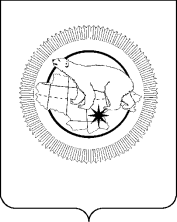 ДУМА  ЧУКОТСКОГО  АВТОНОМНОГО ОКРУГАСОВЕТ  ДУМЫПОСТАНОВЛЕНИЕ от 15 апреля   2022   года               			                                      № 100                                               О реализации рекомендаций по итогам работы расширенного заседания Комитета Думы Чукотского автономного по делам коренных малочисленных народов Чукотки и социальной  политике по вопросу «О ходе реализации Закона Чукотского автономного округа  от 29.11.2004 г.№ 34-ОЗ «О государственной социальной помощи малоимущим семьям и малоимущим одиноко проживающим гражданам в Чукотском автономном округе» в части оказания государственной социальной помощи на основании социального контрактаРассмотрев информацию Комитета Думы по социальной политике, Совет Думы автономного округа отмечает, что в декабре 2020 года на расширенном заседании Комитета Думы Чукотского автономного по делам коренных малочисленных народов Чукотки и социальной политике был рассмотрен вопрос «О ходе реализации Закона Чукотского автономного округа от 29.11.2004 № 34-ОЗ «О государственной социальной помощи малоимущим семьям и малоимущим одиноко проживающим гражданам в Чукотском автономном округе» в части оказания государственной социальной помощи на основании социального контракта, по результатам которого были сделаны следующие выводы.На территории региона социальный контракт предоставляется гражданам с 2013 года. Государственная социальная помощь на основе социального контракта оказывается малоимущим семьям, беременным женщинам, ранее не имевшим детей, срок беременности которых на момент обращения составляет не менее ста восьмидесяти дней, признанным в установленном порядке малоимущими на момент обращения, одиноко проживающим гражданам, которые по независящим от них причинам имеют среднедушевой доход ниже величины прожиточного минимума, установленного в Чукотском автономном округе и признанным малоимущими в соответствии с действующим законодательством. По сути, социальный контракт – это пошаговая «дорожная карта» по выводу из малообеспеченности конкретной семьи или одинокого человека. То есть в рамках социального контракта обязательства принимает на себя как государство, так и гражданин.Во исполнение Указа Президента Российской Федерации от 7 мая 2018 г.  N 204 «О национальных целях и стратегических задачах развития Российской Федерации на период до 2024 года», в целях реализации регионального проекта «Финансовая поддержка семей при рождении детей» Постановлением Правительства Чукотского автономного округа от 14 апреля 2014 г. N 167 было утверждено Положение о порядке заключения социальных контрактов с малоимущими семьями Чукотского автономного округа (действовало до 31.12.2020 г.).В послании Федеральному Собранию 2019 года Президент РФ объявил, что государство должно помочь людям выйти из сложной жизненной ситуации. А эффективной мерой по борьбе с бедностью Президент РФ назвал социальный контракт. По его словам, этот механизм достаточно успешно действует во всём мире. В 2020 году в своем Послании Федеральному Собранию РФ Президент говорил о необходимости расширять практику социального контракта. «…Он призван стать своего рода индивидуальной программой повышения доходов и качества жизни для каждой нуждающейся семьи. В рамках контракта государство будет предоставлять гражданам регулярные выплаты, помощь по переобучению и повышению квалификации, содействие в трудоустройстве или открытии небольшого собственного дела…». В результате социальные контракты получили господдержку. Начиная с 2021 года программа социального контракта должна работать на территории всей страны, т.е. уже в 2021 году все субъекты Российской Федерации должны получать софинансирование на оказание этой меры поддержки. Согласно информации Департамента социальной политики Чукотского автономного округа в 2020 году между Правительством Чукотского автономного округа и Министерством труда и социальной защиты Российской Федерации заключено соглашение о предоставлении в 2021 году субсидии в размере 8 381,5 тыс. рублей. В целях софинансирования в окружном бюджете предусмотрено 728,9 тыс. рублей.Участниками расширенного заседания также отмечалось, что согласно исследованию Национального агентства финансовых исследований (НАФИ): - «В свете ожидаемого запуска проекта на всей территории России необходимо реализовать соответствующую по масштабам информационную кампанию, такую, чтобы в регионах не осталось ни одного человека, находящегося за чертой бедности, который бы не знал об этой мере господдержки».  По итогам работы расширенного заседания Комитета были выработаны некоторые рекомендации, так Счетной палате Чукотского автономного округа было предложено включить в план работы на осень 2021 года проверку эффективности использования финансовых средств окружного бюджета за 2020 год и 9 месяцев 2021 года, выделяемых на реализацию Закона Чукотского автономного округа от 29.11.2004 № 34-ОЗ «О государственной социальной помощи малоимущим семьям и малоимущим одиноко проживающим гражданам в Чукотском автономном округе» в части оказания государственной социальной помощи на основании социального контракта, а также предоставления социального контракта в 2021 году на условиях софинансирования из федерального бюджета.Правительству Чукотского автономного округа было рекомендовано обеспечить информирование населения об оказании государственной социальной помощи на основании социального контракта на территории Чукотского автономного округа через средства массовой информации и путем использования интернет ресурсов, а также принимать меры по привлечению к предоставлению социального контракта центров занятости населения и других ведомств и служб, которые могут оказать содействие гражданину в решении его жизненной ситуации.В январе 2022 года Счетная палата Чукотского автономного округа представила в Думу Чукотского автономного округа отчет о результатах контрольного мероприятия «Проверка использования бюджетных средств, направленных на исполнение социальных контрактов с малоимущими семьями в 2020 году и 9 месяцев 2021 года», проведенного в декабре 2021 года.В ходе контрольного мероприятия нарушений законодательства при заключении социальных контрактов с малоимущими семьями и осуществлении по ним выплат не установлено (отчет Счетной палаты прилагается).В связи с изменениями, внесенными Правительством Российской Федерации в правила предоставления помощи на основании социального контракта, а также введения федерального софинансирования расходов, связанных с оказанием государственной социальной помощи на основании социального контракта отдельным категориям граждан Правительством Чукотского автономного округа принято Постановление от 09.04.2021 г. № 104 «Об утверждении Положения о порядке назначения и выплаты государственной социальной помощи на основании социального контракта в Чукотском автономном округе» (действует с 01.01.2021 г.) и Постановление Правительства Чукотского автономного округа от 06.09.2021 г. N 348 «Об утверждении Положения о порядке заключения региональных социальных контрактов с малоимущими семьями Чукотского автономного округа».	Согласно информации, предоставленной Департаментом социальной политики Чукотского автономного, в регионе проводится активная кампания по информированию граждан об оказании государственной социальной помощи на основании социального контракта. Все материалы о заключении социальных контрактов размещаются в региональных средствах массовой информации (печатных изданиях и на телевидении), социальных сетях и мессенджерах, на сайте организации Государственного бюджетного учреждения «Чукотский окружной комплексный Центр социального обслуживания» (ГБУ «ЧОКЦСОН», в информационно-телекоммуникационной сети Интернет». Получатели государственной социальной помощи на основании социального контракта в 2021 году снимали ролики о своем опыте получения государственной социальной помощи на основании социального контракта и выкладывали в сторис на своих Instagram - аккаунтах. В аккаунте Департамента социальной политики Чукотского автономного округа в директе идет напрямую разъяснение получателям Порядка оказания государственной социальной помощи на основании социального контракта.В рамках информационной кампании по информированию граждан: об оказании государственной социальной помощи на основании социального контракта Департамент социальной политики Чукотского автономного округа разместил 16 постов в социальных сетях (Инстаграм, Одноклассники, ВКонтакте), 2 информационных блока – в региональной газете, 3 − на окружном радио и 1 – на региональном телевидении;об оказании государственной социальной помощи на основании  регионального социального контракта Департамент социальной политики Чукотского автономного округа разместил 3 поста в социальных сетях (Инстаграм, Одноклассники, ВКонтакте), 1 информационный блок – в региональной газете, 1 − на окружном радио и 1 – на региональном телевидении (полная информация Департамента социальной политики прилагается).Государственное казенное учреждение Чукотского автономного округа «Межрайонный центр занятости населения»:  - в порядке межведомственного взаимодействия предоставляет 
ГБУ «ЧОКЦСОН» сведения о регистрации гражданина в качестве безработного, размерах пособия по безработице и иных выплат (если заявитель не представил документы по собственной инициативе);- принимает участие в разработке программы социальной адаптации гражданина по мероприятиям «поиск работы» и «осуществление индивидуальной предпринимательской деятельности»;- осуществляет профессиональное обучение и дополнительное профессиональное образование гражданина (при наличии возможности и оснований);- оказывает гражданам содействие в поиске работы с последующим трудоустройством, включая регистрацию и размещение резюме на единой цифровой платформе «Работа в России»;- оказывает содействие началу осуществления предпринимательской деятельности безработных граждан.Многофункциональный Центр «Мой бизнес» оказывает содействие гражданам в реализации социального контракта в части помощи составления Бизнес-планов, проводит бесплатные консультации, форумы по ведению собственного дела. Совет Думы Чукотского автономного округа постановляет:1. Информацию Комитета Думы по социальной политике о реализации рекомендаций по итогам работы расширенного заседания Комитета Думы Чукотского автономного по делам коренных малочисленных народов Чукотки и социальной  политике по вопросу «О ходе реализации Закона Чукотского автономного округа  от 29.11.2004 № 34-ОЗ «О государственной социальной помощи малоимущим семьям и малоимущим одиноко проживающим гражданам в Чукотском автономном округе» в части оказания государственной социальной помощи на основании социального контракта принять к сведению.2. Рекомендации по итогам работы расширенного заседания Комитета Думы Чукотского автономного по делам коренных малочисленных народов Чукотки и социальной  политике по вопросу «О ходе реализации Закона Чукотского автономного округа  от 29.11.2004 № 34-ОЗ «О государственной социальной помощи малоимущим семьям и малоимущим одиноко проживающим гражданам в Чукотском автономном округе» в части оказания государственной социальной помощи на основании социального контракта считать исполненными.3. Снять с контроля рекомендации по итогам работы расширенного заседания Комитета Думы Чукотского автономного по делам коренных малочисленных народов Чукотки и социальной  политике по вопросу «О ходе реализации Закона Чукотского автономного округа  от 29.11.2004 № 34-ОЗ «О государственной социальной помощи малоимущим семьям и малоимущим одиноко проживающим гражданам в Чукотском автономном округе» в части оказания государственной социальной помощи на основании социального контракта.Председатель Думы 					                                  Рудченко В.В.    